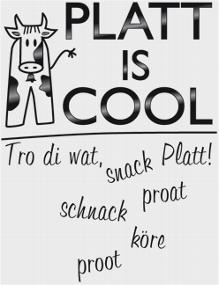  Schön, dat du do bist !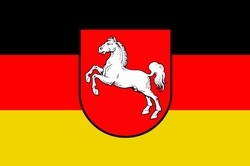  Schön, dass du da bist !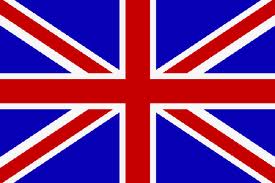  Nice to meet you !